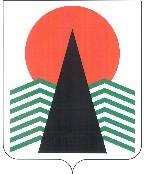 АДМИНИСТРАЦИЯ  НЕФТЕЮГАНСКОГО РАЙОНАпостановлениег.НефтеюганскОб утверждении административного регламента предоставления муниципальной услуги «Выдача акта освидетельствования проведения основных работ по строительству (реконструкции) объекта индивидуального жилищного строительства с привлечением средств материнского (семейного) капитала»В соответствии с Градостроительным кодексом Российской Федерации,  Федеральными законами от 06.10.2003 № 131-ФЗ «Об общих принципах организации местного самоуправления в Российской Федерации», от 27.07.2010 № 210-ФЗ 
«Об организации предоставления государственных и муниципальных услуг», постановлением Правительства Российской Федерации от 26.03.2016 № 236 
«О требованиях к предоставлению в электронной форме государственных 
и муниципальных услуг»,  постановлением администрации Нефтеюганского района 
от 06.02.2013 № 242-па «О разработке и утверждении административных регламентов предоставления муниципальных услуг», от 25.03.2013 № 952-па «Об утверждении реестра муниципальных услуг Нефтеюганского муниципального района Ханты-Мансийского автономного округа – Югры», руководствуясь статьей 38 Устава Нефтеюганского муниципального района Ханты-Мансийского автономного округа – Югры, в целях приведения нормативного правового акта в соответствии 
с действующим законодательством Российской Федерации» п о с т а н о в л я ю:1.	Утвердить административный регламент предоставления муниципальной услуги «Выдача акта освидетельствования проведения основных работ 
по строительству (реконструкции) объекта индивидуального жилищного строительства с привлечением средств материнского (семейного) капитала» (приложение).2.	Настоящее постановление подлежит опубликованию в газете «Югорское обозрение» и размещение на официальном сайте органов местного самоуправления Нефтеюганского района.3.	Настоящее постановление вступает в силу после официального опубликования.4. Контроль за выполнением постановления возложить на заместителя главы Нефтеюганского района Бородкину О.В.Глава района								А.А. Бочко                                                                                       Приложение к постановлению администрации Нефтеюганского района                                                                            от 17.06.2022№ 1069-па-нпаАДМИНИСТРАТИВНЫЙ РЕГЛАМЕНТ
предоставления муниципальной услуги «Выдача акта освидетельствования 
проведения основных работ по строительству (реконструкции) объекта индивидуального жилищного строительства с привлечением средств 
материнского (семейного) капитала»I. Общие положенияПредмет регулирования административного регламента1. Настоящий административный регламент предоставления муниципальной услуги «Выдача акта освидетельствования проведения основных работ 
по строительству (реконструкции) объекта индивидуального жилищного строительства с привлечением средств материнского (семейного) капитала» 
на территории Нефтеюганского района» (далее – Административный регламент, муниципальная услуга) устанавливает сроки и последовательность административных процедур и административных действий администрации Нефтеюганского района (далее – Администрация), в лице комитета по градостроительству администрации Нефтеюганского района (далее – уполномоченный орган) и автономного учреждения Ханты-Мансийского автономного округа – Югры «Многофункциональный центр предоставления государственных и муниципальных услуг Югры» (далее – МФЦ), 
а также порядок их взаимодействия с заявителями, органами власти и организациями при предоставлении муниципальной услуги.Круг заявителей2.	Заявителями на предоставление муниципальной услуги являются физические лица, получившие государственный сертификат на материнский (семейный) капитал (далее – заявитель).При предоставлении муниципальной услуги от имени заявителей вправе обратиться их законные представители, действующие в силу закона, 
или их представители на основании доверенности, оформленной в соответствии 
с законодательством Российской Федерации (далее – представитель заявителя).Требования к порядку информирования о правилах предоставления муниципальной услуги3. Порядок получения информации заявителями по вопросам предоставления муниципальной услуги и услуг, которые являются необходимыми и обязательными 
для предоставления муниципальной услуги, сведений о ходе предоставления указанных услуг, в том числе в информационно-телекоммуникационной сети Интернет:3.1. Информирование заявителей по вопросам предоставления муниципальной услуги, в том числе о сроках и порядке предоставления муниципальной услуги, и услуг, которые являются необходимыми и обязательными для предоставления муниципальной услуги, осуществляется специалистами уполномоченного органа 
в следующих формах (по выбору заявителя):- устной (при личном общении заявителя и/или по телефону);- письменной (при письменном обращении заявителя по почте, электронной почте, факсу);- на информационном стенде в месте предоставления муниципальной услуги, 
в форме информационных (текстовых) материалов;- в форме информационных (мультимедийных) материалов в информационно-телекоммуникационной сети Интернет:- на официальном сайте органов местного самоуправления Нефтеюганского района: www.admoil.ru (далее – официальный сайт), - в федеральной государственной информационной системе «Единый портал государственных и муниципальных услуг (функций)»: www.gosuslugi.ru (далее – Единый портал),- в региональной информационной системе Ханты-Мансийского автономного округа – Югры «Портал государственных и муниципальных услуг (функций) Ханты-Мансийского автономного округа – Югры»: 86.gosuslugi.ru (далее – Региональный портал).3.2. Информирование о ходе предоставления муниципальной услуги осуществляется специалистами уполномоченного органа в следующих формах 
(по выбору заявителя):- устной (при личном обращении заявителя и по телефону);- письменной (при письменном обращении заявителя по почте, электронной почте, факсу);- посредством Единого и Регионального порталов.3.3. В случае устного обращения (лично или по телефону) заявителя (его представителя) специалист уполномоченного органа осуществляет устное информирование (соответственно лично или по телефону) обратившегося 
за информацией заявителя. Устное информирование специалистами уполномоченного органа осуществляется не более 15 минут. При невозможности специалиста уполномоченного органа, принявшего звонок, самостоятельно ответить на поставленный вопрос, телефонный звонок должен быть переадресован (переведен) на другое должностное лицо или же обратившемуся лицу должен быть сообщен телефонный номер, по которому можно будет получить необходимую информацию.В случае если для подготовки ответа требуется продолжительное время, специалист уполномоченного органа, осуществляющий устное информирование, может предложить заявителю направить в уполномоченный орган обращение 
о предоставлении письменной консультации по порядку предоставления муниципальной услуги, и о ходе её предоставления, либо назначить другое удобное для заявителя время для устного информирования.Информирование в письменной форме осуществляется при получении обращения заявителя о предоставлении письменной консультации по вопросам предоставления муниципальной услуги, в том числе о ходе предоставления муниципальной услуги.3.4. При консультировании по письменным обращениям ответ на обращение направляется заявителю на почтовый адрес, указанный в обращении, или адрес электронной почты в срок, не превышающий 30 календарных дней с момента регистрации обращения в уполномоченный орган. При консультировании заявителей о ходе предоставления муниципальной услуги в письменной форме информация направляется в срок, не превышающий 
3 рабочих дней с момента регистрации обращения в уполномоченный орган.3.5.	Для получения информации по вопросам предоставления муниципальной услуги, в том числе о ходе ее предоставления, посредством Единого и Регионального порталов заявителям необходимо использовать адреса в информационно-телекоммуникационной сети Интернет, указанные в подпункте 3.1 пункта 3 настоящего Административного регламента. 3.6.	Информирование заявителей о порядке предоставления муниципальной услуги в МФЦ, а также по иным вопросам, связанным с предоставлением муниципальной услуги, осуществляется МФЦ в соответствии с соглашением 
о взаимодействии, заключенным между Администрацией и МФЦ (далее - соглашение о взаимодействии) и регламентом работы МФЦ.3.7.	Информация по вопросам предоставления муниципальной услуги, в том числе о ходе, сроках и порядке ее предоставления, размещенная на Едином 
и Региональном порталах, на официальном сайте, предоставляется заявителю бесплатно. Доступ к информации по вопросам предоставления муниципальной услуги, 
в том числе о ходе, сроках и порядке ее предоставления, осуществляется 
без выполнения заявителем каких-либо требований, в том числе без использования программного обеспечения, установка которого на технические средства заявителя требует заключения лицензионного или иного соглашения с правообладателем программного обеспечения, предусматривающего взимание платы, регистрацию или авторизацию заявителя или предоставление им персональных данных.4. Способы получения информации заявителями о местах нахождения 
и графиках работы уполномоченного органа, организаций, участвующих 
в предоставлении муниципальной услуги, в том числе МФЦ. Информация о местах нахождения, графиках работы, контактные телефоны МФЦ, его филиалов и их территориально обособленных структурных подразделений размещена на портале МФЦ Югры: http://mfc.admhmao.ru.По выбору заявителя могут использоваться способы получения информации, указанные в подпункте 3.1 пункта 3 настоящего Административного регламента, 
а также информационные материалы, размещенные на официальных сайтах:Межмуниципального отдела по городу Нефтеюганску и городу Пыть-Ях Управления Федеральной службы государственной регистрации, кадастра 
и картографии по Ханты-Мансийскому автономному округу – Югре (далее – Управление Росреестра): https://rosreestr.gov.ru;Пенсионного фонда Российской Федерации: http://www.pfrf.ru/.5. Порядок, форма, место размещения и способы получения справочной информации о уполномоченном органе, а также организаций, участвующих 
в предоставлении муниципальной услуги (включая сведения о его месте нахождения 
и графике работы, справочных телефонах, адресе официального сайта, а также электронной почты и (или) форме обратной связи в информационно-телекоммуникационной сети Интернет), в том числе на стендах в месте предоставления муниципальной услуги и услуг, которые являются необходимыми и обязательными 
для предоставления муниципальной услуги, в МФЦ, в сети Интернет.Информация размещается в форме информационных (текстовых) материалов 
на информационных стендах в местах предоставления муниципальной услуги, а также на Едином и Региональном порталах, официальном сайте, в региональной информационной системе Ханты-Мансийского автономного округа – Югры «Реестр государственных и муниципальных услуг (функций) Ханты-Мансийского автономного округа – Югры» (далее – Региональный реестр). Для получения такой информации по выбору заявителя могут использоваться способы, указанные в подпункте 3.1 пункта 3 настоящего Административного регламента.6. На информационных стендах, находящихся в местах предоставления муниципальной услуги и в информационно-телекоммуникационной сети Интернет, 
на Едином и Региональном порталах размещается следующая информация:- справочная информация (место нахождения, график работы, справочные телефоны, адреса официального сайта и электронной почты Администрации, уполномоченного органа, МФЦ);- текст Административного регламента с приложениями (извлечения) – 
на информационном стенде; полная версия размещается в информационно-телекоммуникационной сети Интернет, полный текст Административного регламента можно также получить, обратившись к специалисту уполномоченного органа отдела муниципального регулирования застройки;- исчерпывающий перечень документов, необходимых для предоставления муниципальной услуги;- перечень нормативных правовых актов, регулирующих предоставление муниципальной услуги;- досудебный (внесудебный) порядок обжалования решений и действий (бездействия) уполномоченного органа, МФЦ, а также их должностных лиц 
и муниципальных служащих, работников, обеспечивающих ее представление;- бланки заявлений о предоставлении муниципальной услуги и образцы 
их заполнения;- форма согласия на обработку персональных данных и образец ее заполнения 
в случае, если заявление подано в форме документа на бумажном носителе, по форме согласно приложению 11 к постановлению Главы Нефтеюганского района 
от 28.06.2021 № 67-пг-нпа «Об обработке персональных данных в администрации Нефтеюганского района». 7. В случае внесения изменений в порядок предоставления муниципальной услуги специалиста уполномоченного органа, ответственный за предоставление муниципальной услуги, в срок, не превышающий 5 рабочих дней со дня вступления 
в силу таких изменений, обеспечивают размещение информации в информационно-телекоммуниционной сети «Интернет» и на информационном стенде, находящемся 
в месте предоставления муниципальной услуги.II. Стандарт предоставления муниципальной услугиНаименование муниципальной услуги8. Выдача акта освидетельствования проведения основных работ 
по строительству (реконструкции) объекта индивидуального жилищного строительства с привлечением средств материнского (семейного) капитала (далее - 
акт освидетельствования).Наименование органа, 
предоставляющего муниципальную услугу9. Уполномоченным органом, предоставляющим муниципальную услугу, является Администрация.Непосредственное предоставление муниципальной услуги осуществляет уполномоченный орган.За получением муниципальной услуги заявитель может обратиться в МФЦ.При предоставлении муниципальной услуги уполномоченный орган осуществляет межведомственное информационное взаимодействие с:- Федеральной службой государственной регистрации, кадастра и картографии;- Пенсионным фондом Российской Федерации.10. В соответствии с пунктом 3 части 1 статьи 7 Федерального закона 
от 27.07.2010 № 210-ФЗ «Об организации предоставления государственных 
и муниципальных услуг» (далее также – Федеральный закон № 210-ФЗ) запрещается требовать от заявителя осуществления действий, в том числе согласований, необходимых для получения муниципальной услуги и связанных с обращением в иные государственные органы, органы местного самоуправления, организации, 
за исключением получения услуг и получения документов и информации, предоставляемых в результате предоставления таких услуг, включенных в перечень услуг, которые являются необходимыми и обязательными для предоставления муниципальных услуг, утвержденный решением Думы Нефтеюганского района от 26.12.2011 № 124 «Об утверждении перечня услуг, которые являются необходимыми и обязательными для предоставления органами местного самоуправления муниципальных услуг, а также порядка определения размера платы за оказание таких услуг».Результат предоставления муниципальной услуги11. Результатом предоставления муниципальной услуги являются выдача (направление) заявителю:- акта освидетельствования проведения основных работ по строительству (реконструкции) объекта индивидуального жилищного строительства с привлечением средств материнского (семейного) капитала по форме, утвержденной Приказом Минстроя России от 08.06.2021 № 362/пр «Об утверждении формы документа, подтверждающего проведение основных работ по строительству объекта индивидуального жилищного строительства (монтаж фундамента, возведение стен 
и кровли) или проведение работ по реконструкции объекта индивидуального жилищного строительства, в результате которых общая площадь жилого помещения (жилых помещений) реконструируемого объекта увеличивается не менее 
чем на учетную норму площади жилого помещения, устанавливаемую в соответствии с жилищным законодательством Российской Федерации» (далее – Приказ № 362/пр);- решения об отказе в предоставлении муниципальной услуги в форме документа на бумажном носителе по форме, согласно приложению 2 к настоящему Административному регламенту.12. Результат предоставления муниципальной услуги представляется в форме документа на бумажном носителе официального бланка Администрации 
или электронного документа, подписанного электронной подписью в соответствии 
с требованиями Федерального закона от 06.04.2011 № 63-ФЗ «Об электронной подписи» (далее - Федеральный закон № 63-ФЗ).Срок предоставления муниципальной услуги13. Максимальный срок предоставления муниципальной услуги составляет 
не более 10 рабочих дней со дня регистрации заявления о предоставлении муниципальной услуги в уполномоченный орган.В общий срок предоставления муниципальной услуги входит срок направления межведомственных запросов и получения на них ответов, срок осмотра индивидуального жилищного строительства в присутствии лица, получившего государственный сертификат на материнский (семейный) капитал, 
или его представителя, срок выдачи (направления) документов, являющихся результатом предоставления муниципальной услуги.В случае обращения заявителя за получением муниципальной услуги в МФЦ срок предоставления муниципальной услуги исчисляется со дня поступления заявления о предоставлении муниципальной услуги в уполномоченный орган.Порядок передачи МФЦ принятых заявлений о предоставлении муниципальной услуги в уполномоченный орган определяется соглашением о взаимодействии.Правовые основания для предоставления муниципальной услуги14. Перечень нормативных правовых актов, регулирующих предоставление муниципальной услуги, размещается на официальном сайте, Едином и Региональном порталах, Региональном реестре.Исчерпывающий перечень документов, 
необходимых для предоставления муниципальной услуги15. Исчерпывающий перечень документов, необходимых для предоставления муниципальной услуги, которые заявитель должен представить самостоятельно:1)	заявление о предоставлении муниципальной услуги (далее – заявление):- в форме документа на бумажном носителе по форме согласно приложению
 1 к настоящему Административному регламенту;- в электронной форме (заполняется посредством внесения соответствующих сведений в интерактивную форму), подписанное в соответствии с требованиями Федерального закона № 63-ФЗ, при обращении посредством Единого и Регионального порталов.2) документ, удостоверяющий в соответствии с законодательством Российской Федерации личность заявителя или его уполномоченного представителя (если от имени заявителя действует представитель) в случае подачи заявления на бумажном носителе непосредственно в уполномоченный орган. В случае направления заявления посредством Единого, Регионального порталов сведения из документа, удостоверяющего личность заявителя, представителя заявителя формируются при подтверждении учетной записи в федеральной государственной информационной системе «Единая система идентификации 
и аутентификации в инфраструктуре, обеспечивающей информационно-технологическое взаимодействие информационных систем, используемых 
для предоставления государственных и муниципальных услуг в электронной форме» (далее – ЕСИА) из состава соответствующих данных указанной учетной записи и могут быть проверены путем направления запроса с использованием системы межведомственного электронного взаимодействия. В случае если документ, подтверждающий полномочия заявителя выдано нотариусом – должен быть подписан усиленной квалификационной электронной подписью нотариуса, в иных случаях – подписанный простой электронной подписью. 3) согласие на обработку персональных данных в случае, если заявление подано в форме документа на бумажном носителе, по форме согласно приложению 11 
к постановлению Главы Нефтеюганского района от 28.06.2021 № 67-пг-нпа 
«Об обработке персональных данных в Администрации Нефтеюганского района».16. Исчерпывающий перечень документов, необходимых для предоставления муниципальной услуги, запрашиваемых и получаемых в порядке межведомственного информационного взаимодействия от иных государственных органов, органов местного самоуправления либо подведомственных государственным органам 
или органам местного самоуправления организаций: документ, подтверждающий факт создания объекта индивидуального жилищного строительства (кадастровый паспорт здания, сооружения, объекта незавершенного строительства, кадастровая выписка об объекте недвижимости).Документ, указанный в настоящем пункте, заявитель может получить, обратившись в Управление Росреестра.Документ, указанный в настоящем пункте, заявитель вправе предоставить 
по собственной инициативе.Непредставление заявителем документов, которые заявитель вправе представить по собственной инициативе, не является основанием для отказа заявителю 
в предоставлении муниципальной услуги.17. Способы получения заявителем документов, необходимых 
для предоставления муниципальной услуги.Рекомендуемая форма заявления о предоставлении муниципальной услуги приведена в приложении 1 к настоящему Административному регламенту.Форму заявления заявитель может получить:- на информационном стенде в месте предоставления муниципальной услуги;- у специалиста уполномоченного органа либо специалиста МФЦ;- посредством информационно-телекоммуникационной сети Интернет 
на официальном сайте, Едином и Региональном порталах.18. По выбору заявителя заявление предоставляется в уполномоченный орган одним из следующих способов:- при личном обращении в уполномоченный орган;- посредством обращения в МФЦ;- почтовым отправлением;- посредством Единого и Регионального порталов.При личном обращении заявителя в уполномоченный орган с заявлением 
о предоставлении муниципальной услуги регистрация указанного заявления осуществляется в день обращения заявителя.При личном обращении в МФЦ в день подачи заявления заявителю выдается расписка из автоматизированной информационной системы МФЦ с регистрационным номером, подтверждающим, что заявление отправлено и датой подачи электронного заявления.При направлении заявления посредством Единого и Регионального порталов заявитель в день подачи заявления получает в «Личном кабинете» Единого 
и Регионального порталов и по электронной почте уведомление, подтверждающее, 
что заявление отправлено, в котором указываются регистрационный номер и дата подачи заявления.19. В соответствии с требованиями пунктов 1, 2, 4, 5 части 1 статьи 7 Федерального закона № 210-ФЗ запрещается требовать от заявителя:1) представления документов и информации или осуществления действий, представление или осуществление которых не предусмотрено нормативными правовыми актами, регулирующими отношения, возникающие в связи 
с предоставлением муниципальной услуги;2) представления документов и информации, в том числе подтверждающих внесение заявителем платы за предоставление муниципальной услуги, которые находятся в распоряжении органов, предоставляющих муниципальные услуги, иных государственных органов, органов местного самоуправления либо подведомственных государственным органам или органам местного самоуправления организаций, участвующих в предоставлении предусмотренных частью 1 статьи 1 Федерального закона № 210-ФЗ государственных и муниципальных услуг, в соответствии  
с нормативными правовыми актами Российской Федерации, нормативными правовыми актами Ханты-Мансийского автономного округа – Югры, муниципальными правовыми актами, за исключением документов, включенных 
в определенный частью 6 статьи 7 Федерального закона № 210-ФЗ перечень документов. Заявитель вправе представить указанные документы и информацию 
в уполномоченный орган по собственной инициативе;3) представления документов и информации, отсутствие 
и (или) недостоверность которых не указывались при первоначальном отказе в приеме документов, необходимых для предоставления муниципальной услуги, либо 
в предоставлении муниципальной услуги, за исключением следующих случаев:а) изменение требований нормативных правовых актов, касающихся предоставления муниципальной услуги, после первоначальной подачи заявления 
о предоставлении муниципальной услуги;б) наличие ошибок в заявлении о предоставлении муниципальной услуги 
и документах, поданных заявителем после первоначального отказа в приеме документов, необходимых для предоставления муниципальной услуги, либо 
в предоставлении муниципальной услуги и не включенных в представленный ранее комплект документов;в) истечение срока действия документов или изменение информации после первоначального отказа в приеме документов, необходимых для предоставления муниципальной услуги, либо в предоставлении муниципальной услуги;г) выявление документально подтвержденного факта (признаков) ошибочного или противоправного действия (бездействия) должностного лица уполномоченного органа, работника МФЦ при первоначальном отказе в приеме документов, необходимых для предоставления муниципальной услуги, либо в предоставлении муниципальной услуги, о чем в письменном виде за подписью Главы Нефтеюганского района, директора МФЦ, при первоначальном отказе в приеме документов, необходимых для предоставления муниципальной услуги, либо в приеме документов, необходимых для предоставления муниципальной услуги, уведомляется заявитель, 
а также приносятся извинения за доставленные неудобства.4) предоставления на бумажном носителе документов и информации, электронные образы которых ранее были заверены в соответствии с пунктом 7.2 части 1 статьи 16 Федерального закона № 210-ФЗ государственных и муниципальных услуг, за исключением случаев, если нанесение отметок на такие документы либо их изъятие является необходимым условием предоставления государственной и муниципальной услуги, и иных случаев, установленных федеральными законами.Исчерпывающий перечень оснований для отказа в приеме документов, необходимых для предоставления муниципальной услуги20. Основаниями для отказа в приеме документов, необходимых 
для предоставления муниципальной услуги, являются:1)	представленные документы или сведения утратили силу на момент обращения за услугой (сведения документа, удостоверяющий личность; документ, удостоверяющий полномочия представителя заявителя, в случае обращения 
за предоставлением услуги указанным лицом);2)	представление неполного комплекта документов, указанных в пункте 13 настоящего Административного регламента, подлежащих обязательному представлению заявителем;3)	представленные документы содержат недостоверные и (или) противоречивые сведения, подчистки, исправления, повреждения, не позволяющие однозначно истолковать их содержание, а также не заверенные в порядке, установленном законодательством Российской Федерации;4)	подача заявления от имени заявителя не уполномоченным на то лицом;5)	обращение заявителя за муниципальной услугой в органы местного самоуправления в полномочия которого не входит предоставление муниципальной услуги;6)	неполное, некорректное заполнение полей в форме заявления, в том числе 
в интерактивной форме заявления на Едином портале и Региональных порталах;7)	электронные документы не соответствуют требованиям к форматам 
их предоставления и (или) не читаются;8)	несоблюдение установленных статьей 11 Федерального закона от 06.04.2011 № 63 - ФЗ условий признания действительности, усиленной квалифицированной электронной подписи;9)	заявитель не относится к кругу лиц, имеющих право на предоставление услуги.21. Перечень оснований для отказа в приеме документов, необходимых 
для получения муниципальной услуги, является исчерпывающим.22. Запрещается отказывать в приеме заявления и иных документов, необходимых для предоставления муниципальной услуги, в случае, если заявление 
и документы, необходимые для предоставления муниципальной услуги, поданы 
в соответствии с информацией о сроках и порядке предоставления муниципальной услуги, опубликованной на Едином и Региональных порталах, официальном сайте.Исчерпывающий перечень оснований для приостановления и (или) отказа 
в предоставлении муниципальной услуги23.	Основания для приостановления предоставления муниципальной услуги законодательством Российской Федерации, законодательством Ханты-Мансийского автономного округа – Югры не предусмотрены.24.	Основанием для отказа в предоставлении муниципальной услуги являются случаи, если:-	установлено в ходе освидетельствования проведения основных работ 
по строительству объекта индивидуального жилищного строительства (монтаж фундамента, возведение стен и кровли) установлено, что такие работы не выполнены 
в полном объеме;- установлено в ходе освидетельствования проведения основных работ 
по строительству объекта индивидуального жилищного строительства (монтаж фундамента, возведение стен и кровли) установлено, что в результате таких работ общая площадь жилого помещения не увеличивается либо увеличивается менее 
чем на учетную норму площади жилого помещения, устанавливаемую в соответствии с жилищным законодательством Российской Федерации.25. Перечень оснований для отказа в предоставлении муниципальной услуги является исчерпывающим.Лицо, получившее государственный сертификат на материнский (семейный) капитал, либо его представитель вправе повторно подать заявление о выдаче акта освидетельствования после устранения обстоятельств, явившихся причиной отказа 
в выдаче акта освидетельствования.26. Решение об отказе в предоставлении муниципальной услуги с указанием причин отказа направляется заявителю в «Личный кабинет» Единого и Регионального портала и (или) в МФЦ в день принятия решения об отказе либо вручается лично.27. Запрещается отказывать в предоставлении муниципальной услуги в случае, если заявление о предоставлении муниципальной услуги подано в соответствии 
с информацией о сроках и порядке предоставления муниципальной услуги, опубликованной на Едином и Региональном порталах.Порядок, размер, способы и основания взимания государственной пошлины и иной платы с заявителя при предоставлении муниципальной услуги28.	Взимание государственной пошлины или иной платы за предоставление муниципальной услуги законодательством Российской Федерации, Ханты-Мансийского автономного округа – Югры не предусмотрено.Максимальный срок ожидания в очереди при подаче заявления о предоставлении муниципальной услуги и при получении результата предоставления муниципальной услуги29. Максимальный срок ожидания в очереди при подаче заявления 
о предоставлении муниципальной услуги и при получении результата предоставления муниципальной услуги не должен превышать 15 минут.Срок регистрации заявления заявителя о предоставлении муниципальной услуги, 
в том числе в электронной форме30. В случае личного обращения заявителя с заявлением в уполномоченный орган, такое заявление подлежит обязательной регистрации в течении 15 минут.Срок и порядок регистрации заявления заявителя о предоставлении муниципальной услуги работниками МФЦ осуществляется в соответствии 
с регламентом работы МФЦ.При направлении заявления посредством Единого и Регионального порталов заявитель в день подачи заявления получает в «Личном кабинете» Единого 
и Регионального портала и по электронной почте уведомление, подтверждающее, 
что заявление отправлено, в котором указываются регистрационный номер и дата подачи заявления.Заявление, поступившее в адрес уполномоченного органа посредством Единого и Регионального порталов, почтового отправления, подлежит обязательной регистрации в течении 1 рабочего дня с момента поступления в уполномоченный орган.Требования к помещениям, в которых предоставляется муниципальная услуга, к залу ожидания, к местам для заполнения заявлений о предоставлении муниципальной услуги, размещению и оформлению визуальной, текстовой и мультимедийной информации о порядке предоставления муниципальной услуги31. Вход в здание, в котором предоставляется муниципальная услуга, должно быть расположено с учетом пешеходной доступности для заявителей от остановок общественного транспорта, оборудовано отдельным входом для свободного доступа заявителей. Вход в помещение должен быть оборудован информационной табличкой (вывеской), содержащей информацию о наименовании, местонахождении, режиме работы, а также о телефонных номерах справочной службы. Вход и выход из здания, в котором предоставляется муниципальная услуга, должны быть оборудованы соответствующими указателями с автономными источниками бесперебойного питания, а также пандусами, расширенными проходами, позволяющими обеспечить беспрепятственный доступ инвалидов. Лестницы, находящиеся по пути движения в здание, в котором предоставляется муниципальная услуга, должны быть оборудованы контрастной маркировкой крайних ступеней и поручнями с двух сторон. Все помещения, в которых предоставляется муниципальная услуга, должны соответствовать санитарно-эпидемиологическим требованиям, правилам противопожарного режима, нормам охраны труда. Помещения, в которых предоставляется муниципальная услуга, должны быть оборудованы соответствующими информационными стендами, вывесками, указателями.Каждое рабочее место муниципального служащего, предоставляющего муниципальную услугу, должно быть оборудовано персональным компьютером 
с возможностью доступа к необходимым информационным базам данных 
и печатающим устройствам, позволяющим своевременно и в полном объеме получать справочную информацию по вопросам предоставления услуги и организовать предоставление муниципальной услуги в полном объеме. Места для заполнения заявлений о предоставлении муниципальной услуги, оборудуются стульями, информационными стендами. На информационном стенде размещается информация о порядке предоставления муниципальной услуги. Информационные стенды размещаются на видном, доступном месте в любом 
из форматов: настенных стендах, напольных или настольных стойках, призваны обеспечить заявителей исчерпывающей информацией. Стенды должны быть оформлены в едином стиле, надписи сделаны черным шрифтом на белом фоне. Оформление визуальной, текстовой и мультимедийной информации 
о муниципальной услуге должно соответствовать восприятию этой информации заявителями.Помещения для предоставления муниципальной услуги должны соответствовать требованиям Федерального закона от 24.11.1995 № 181-ФЗ 
«О социальной защите инвалидов в Российской Федерации» и иных нормативных правовых актов, регулирующих правоотношения в указанной сфере.Показатели доступности и качества муниципальной услуги32. Показателями доступности и качества муниципальной услуги являются: - доступность информации о порядке и сроках предоставления муниципальной услуги, об образцах оформления документов, необходимых для предоставления муниципальной услуги;- доступность для заявителей форм заявлений и иных документов, необходимых для получения муниципальной услуги, размещенных на Едином и Региональном порталах, в том числе с возможностью их копирования и заполнения в электронном виде;- возможность получения заявителем муниципальной услуги в МФЦ 
и в электронной форме посредством Единого и Регионального порталов;- возможность направления заявителем документов в электронной форме посредством Единого и Регионального порталов;- возможность получения заявителем уведомлений о предоставлении муниципальной услуги с помощью Единого и Регионального порталов;- возможность получения информации о ходе предоставления муниципальной услуги, в том числе с использованием информационно-коммуникационных технологий;- бесплатность предоставления муниципальной услуги и информации 
о процедуре предоставления муниципальной услуги.33. Показателями качества муниципальной услуги являются:- соблюдение должностными лицами уполномоченного органа сроков предоставления муниципальной услуги;- соблюдение времени ожидания в очереди при подаче заявления 
о предоставлении муниципальной услуги и при получении результата предоставления муниципальной услуги;- отсутствие обоснованных жалоб заявителей на качество предоставления муниципальной услуги, действия (бездействие) должностных лиц и решений, принимаемых (осуществляемых) ими в ходе предоставления муниципальной услуги;- количество взаимодействий заявителя с должностными лицами (без учета) консультаций);- восстановление нарушенных прав заявителя.Заявитель вправе оценить качество предоставления муниципальной услуги 
с помощью устройств подвижной радиотелефонной связи, с использованием Единого портала, Регионального портала, терминальных устройств.34. Информация о ходе предоставления муниципальной услуги может быть получена заявителем лично при обращении в уполномоченный орган, в «Личном кабинете» на Едином и Региональном порталах, в МФЦ.Особенности предоставления муниципальной услуги в МФЦ35. Предоставление муниципальной услуги в МФЦ осуществляется по принципу «одного окна» в соответствии с законодательством Российской Федерации в порядке 
и сроки, установленные соглашением о взаимодействии.МФЦ при предоставлении муниципальной услуги осуществляет следующие административные процедуры (действия):- информирование заявителя о порядке предоставления муниципальной услуги в МФЦ;- прием и регистрация заявления о предоставлении муниципальной услуги 
с приложением документов, необходимых для предоставления муниципальной услуги;- передача заявления о предоставлении муниципальной услуги с приложением документов, необходимых для предоставления муниципальной услуги 
в уполномоченный орган;- выдача результата предоставления муниципальной услуги.Предоставление муниципальной услуги по экстерриториальному принципу 
не осуществляется.Запись на прием в МФЦ для подачи заявления в уполномоченный орган осуществляется: на портале многофункциональных центров Ханты-Мансийского автономного округа – Югры: http://mfc.admhmao.ru/. Дополнительные способы предварительной записи:- в контакт-центре 8-800-101-000-1;- в офисах МФЦ;- с помощью мобильного приложения «Мои Документы».Особенности предоставления муниципальной услуги 
в электронной форме36. При предоставлении муниципальной услуги в электронной форме посредством Единого и Регионального порталов заявителю обеспечивается: 1) получение информации о порядке и сроках предоставления муниципальной услуги; 2) формирование заявления о предоставлении муниципальной услуги; 3) прием и регистрация уполномоченного органа заявления о предоставлении муниципальной услуги и иных документов, необходимых для предоставления муниципальной услуги; 4) получение результата предоставления муниципальной услуги в форме электронного документа;5) получение сведений о ходе выполнения заявления о предоставлении муниципальной услуги; 6) осуществление оценки качества предоставления муниципальной услуги;7) досудебный (внесудебный) порядок обжалования решений и действий (бездействия) органа, предоставляющего муниципальную услугу, его должностных лиц, муниципальных служащих, работников;8) анкетирование заявителя (предъявление заявителю перечня вопросов 
и исчерпывающего перечня вариантов ответа на указанные вопросы) в целях определения варианта муниципальной услуги, предусмотренного Административным регламентом предоставления муниципальной услуги, соответствующего признакам заявителя;9) предъявление заявителю варианта предоставления муниципальной услуги, предусмотренного настоящего Административного регламента предоставления муниципальной услуги. 37. Заявителям обеспечивается возможность представления заявления 
и прилагаемых документов в форме электронных документов посредством Единого 
и Регионального порталов.В этом случае заявитель или его представитель авторизуется на Едином, Региональном порталах посредством подтвержденной учетной записи в ЕСИА, заполняет заявление о предоставлении муниципальной услуги с использованием интерактивной формы в электронном виде.Заполненное заявление о предоставлении муниципальной услуги отправляется заявителем вместе с прикрепленными электронными образами документов, необходимыми для предоставления муниципальной услуги, в уполномоченный орган. При авторизации в ЕСИА заявление о предоставлении муниципальной услуги считается подписанным простой электронной подписью заявителя, представителя, уполномоченного на подписание заявления.39. Информация о предоставлении муниципальной услуги на Едином 
и Региональном порталах.На Едином, Региональном порталах размещается следующая информация:1) исчерпывающий перечень документов, необходимых для предоставления муниципальной услуги, требования к оформлению указанных документов, а также перечень документов, которые заявитель вправе представить по собственной инициативе;2) круг заявителей;3) срок предоставления муниципальной услуги;4) результаты предоставления муниципальной услуги, порядок представления документа, являющегося результатом предоставления муниципальной услуги;5) исчерпывающий перечень оснований для приостановления или отказа 
в предоставлении муниципальной услуги;6) о праве заявителя на досудебное (внесудебное) обжалование действий (бездействия) и решений, принятых (осуществляемых) в ходе предоставления муниципальной услуги;7) формы заявлений (уведомлений, сообщений), используемые 
при предоставлении муниципальной услуги.39. Запись на прием в уполномоченный орган для подачи заявлений 
с использованием Единого и Регионального порталов, официального сайта 
не осуществляется. Заявителю предоставляется возможность записи в МФЦ в любые свободные для приема дату и время в пределах графиков приема заявителей, установленных в МФЦ.40. Формирование заявлений заявителем осуществляется посредством заполнения электронной формы заявления на Едином, Региональном порталах 
без необходимости дополнительной подачи заявления в какой-либо иной форме.На Едином, Региональном порталах размещаются образцы заполнения электронной формы заявления.40.1. Форматно-логическая проверка сформированного заявления осуществляется автоматически после заполнения заявителем каждого из полей электронной формы заявления. При выявлении некорректно заполненного поля электронной формы заявления заявитель уведомляется о характере выявленной ошибки и порядке ее устранения посредством информационного сообщения непосредственно в электронной форме заявления.40.2.        При формировании заявления заявителю обеспечивается:- возможность копирования и сохранения заявления и иных документов, указанных в пункте 13, 14 настоящего Административного регламента, необходимых для предоставления муниципальной услуги;- возможность печати на бумажном носителе копии электронной формы заявления;- сохранение ранее введенных в электронную форму заявления значений в любой момент по желанию пользователя, в том числе при возникновении ошибок ввода 
и возврате для повторного ввода значений в электронную форму заявления;- заполнение полей электронной формы заявления до начала ввода сведений заявителем с использованием сведений, размещенных в ЕСИА, и сведений, опубликованных на Едином и Региональном порталах в части касающейся сведений, отсутствующих в ЕСИА;- возможность вернуться на любой из этапов заполнения электронной формы заявления без потери ранее введенной информации;- возможность доступа заявителя на Едином, Региональном порталах к ранее поданным им заявлением в течение не менее одного года, а также частично сформированных заявлений - в течение не менее 3 месяцев.40.3.    Требования к документам в электронном виде.Электронные документы могут быть предоставлены в следующих форматах: xml, doc, docx, odt, xls, xlsx, ods, pdf, jpg, jpeg, zip, rar, sig, png, bmp, tiff.Допускается формирование электронного документа путем сканирования непосредственно с оригинала документа (использование копий не допускается), которое осуществляется с сохранением ориентации оригинала документа в разрешении 300 - 500 dpi (масштаб 1:1) с использованием следующих режимов:«черно-белый» (при отсутствии в документе графических изображений 
и (или) цветного текста); «оттенки серого» (при наличии в документе графических изображений, отличных от цветного графического изображения); «цветной» или «режим полной цветопередачи» (при наличии в документе цветных графических изображений либо цветного текста); сохранением всех аутентичных признаков подлинности, а именно: графической подписи лица, печати, углового штампа бланка; количество файлов должно соответствовать количеству документов, каждый из которых содержит текстовую и (или) графическую информацию. Электронные документы должны обеспечивать: возможность идентифицировать документ и количество листов 
в документе; для документов, содержащих структурированные по частям, главам, разделам (подразделам) данные и закладки, обеспечивающие переходы по оглавлению и (или) к содержащимся в тексте рисункам и таблицам. Документы, подлежащие представлению в форматах xls, xlsx или ods, формируются в виде отдельного электронного документа.40.4. Сформированное и подписанное заявление, и иные документы, указанные в пункте 13, 14 настоящего Административного регламента, необходимые 
для предоставления муниципальной услуги, направляются в уполномоченный орган посредством Единого и Регионального порталов.41. Прием и регистрация уполномоченным органом заявления и иных документов, необходимых для предоставления муниципальной услуги.Уполномоченный орган обеспечивает прием документов, необходимых 
для предоставления муниципальной услуги, и регистрацию заявления 
без необходимости повторного представления заявителем таких документов 
на бумажном носителе.Срок регистрации заявления – 1 рабочий день.Предоставление муниципальной услуги начинается с момента приема 
и регистрации уполномоченного органа электронных документов, необходимых 
для предоставления муниципальной услуги.При получении заявления в электронной форме в автоматическом режиме осуществляется форматно-логический контроль заявления, проверяется наличие оснований для отказа в приеме заявления, указанных в пункте 20 настоящего Административного регламента, а также осуществляются следующие действия:1) при наличии хотя бы одного из указанных оснований специалист уполномоченного органа в срок, не превышающий срок предоставления муниципальной услуги, подготавливает решение об отказе в выдаче акта освидетельствования;2) при отсутствии указанных оснований заявителю сообщается присвоенный заявлению в электронной форме уникальный номер, по которому в соответствующем разделе Единого, Регионального порталов заявителю будет представлена информация о ходе выполнения указанного заявления.Прием заявления осуществляется специалистом уполномоченного органа, ответственным за предоставление муниципальной услуги, регистрация заявления осуществляются специалистом уполномоченного органа, ответственным 
за делопроизводство. После регистрации заявления направляется специалисту уполномоченного органа, ответственному за предоставление муниципальной услуги.После принятия заявления заявителя специалистом уполномоченного органа, ответственным за предоставление муниципальной услуги, статус заявления заявителя в «Личном кабинете» на Едином, Региональном порталах обновляется до статуса «принято».42. Оплата государственной пошлины за предоставление муниципальной услуги и уплата иных платежей, взимаемых в соответствии с законодательством Российской Федерации с использованием Единого, Регионального порталов не осуществляется.43. Результат предоставления муниципальной услуги по выбору заявителя может быть предоставлен в форме документа на бумажном носителе, а также в форме электронного документа, подписанного руководителем уполномоченного должностного лица, либо лицом, его замещающим с использованием усиленной квалифицированной электронной подписи.44. Заявитель имеет возможность получения информации о ходе предоставления муниципальной услуги.Информация о ходе предоставления муниципальной услуги направляется заявителю уполномоченного органа в срок, не превышающий 1 рабочего дня после завершения выполнения соответствующего действия, на адрес электронной почты 
или с использованием средств Единого, Регионального порталов.45. При предоставлении муниципальной услуги в электронной форме заявителю направляется:а) уведомление о приеме и регистрации заявления и иных документов, необходимых для предоставления муниципальной услуги;б) уведомление о начале процедуры предоставления муниципальной услуги;в) уведомление о результатах рассмотрения документов, необходимых 
для предоставления муниципальной услуги;г) уведомление о возможности получить результат предоставления муниципальной услуги либо мотивированный отказ в предоставлении муниципальной услуги;д) уведомление о мотивированном отказе в предоставлении муниципальной услуги.46. Заявителям обеспечивается возможность оценить доступность и качество предоставления муниципальной услуги на Едином, Региональном порталах.47. Досудебный (внесудебный) порядок обжалования решений и действий (бездействия) органа, предоставляющего муниципальную услугу, а также 
их должностных лиц, муниципальных служащих, работников осуществляется 
в соответствии с разделом V настоящего Административного регламента.Случаи и порядок предоставления муниципальных услуг 
в упреждающем (проактивном) режиме48. Муниципальная услуга в упреждающем (проактивном) режиме 
не предоставляется.III.	Состав, последовательность и сроки выполнения административных процедур (действий), требования к порядку их выполнения, в том числе особенности выполнения административных процедур (действий) в электронной форме, а также особенности выполнения административных процедур (действий) в МФЦ49.	Предоставление муниципальной услуги включает в себя следующие административные процедуры:1) прием и регистрация заявления о предоставлении муниципальной услуги;2) рассмотрение документов и принятие решения об отказе в приеме документов, необходимых для предоставления муниципальной услуги3) формирование и направление межведомственных запросов в органы власти 
и организации, участвующие в предоставлении муниципальной услуги; 4) проверка представленных документов, осмотр объекта индивидуального жилищного строительства и принятие решения о предоставлении или об отказе 
в предоставлении муниципальной услуги;5) выдача (направление) заявителю документов, являющихся результатом предоставления муниципальной услуги;6) исправление опечаток и (или) ошибок в выданных в результате предоставления муниципальной услуги документах.Прием и регистрация заявления о предоставлении муниципальной услуги 50. Основание для начала административной процедуры: поступление 
в уполномоченный орган заявления о выдаче акта освидетельствования.Сведения о должностном лице, ответственном за выполнение административной процедуры: - за прием и регистрацию заявления о выдаче акта освидетельствования, поступившего посредством Единого, Регионального порталов, а также при личном обращении в уполномоченный орган - специалист уполномоченного органа, ответственный за делопроизводство;- за прием и регистрацию заявления о выдаче акта освидетельствования в МФЦ - специалист МФЦ.Содержание административных действий, входящих в состав административной процедуры: прием и регистрация заявления о выдаче акта освидетельствования.Продолжительность и (или) максимальный срок выполнения административной процедуры: в течение 1 рабочего дня с момента поступления заявления 
о предоставлении муниципальной услуги в уполномоченный орган.Критерий принятия решения о приеме и регистрации заявления о выдаче акта освидетельствования: предоставление заявителем документов, предусмотренных пунктом 13 настоящего административного регламента.Результат административной процедуры: зарегистрированный акт освидетельствования проведения основных работ по строительству (реконструкции) объекта индивидуального жилищного строительства с привлечением средств материнского (семейного) капитала.Способ фиксации результата административной процедуры: в случае подачи акта освидетельствования при личном обращении 
в уполномоченный орган – специалист уполномоченного органа, ответственный 
за делопроизводство регистрирует акт освидетельствования в электронном документообороте;в случае подачи акта освидетельствования в МФЦ, специалист МФЦ регистрирует акт освидетельствования в журнале регистрации заявлений;в случае подачи акта освидетельствования посредством Единого, регионального порталов, запись о приеме документов отображается в «Личном кабинете» Единого, Регионального порталов. Факт регистрации фиксируется в электронном документообороте.В случае подачи акта освидетельствования в МФЦ, зарегистрированный акт освидетельствования передается в уполномоченный орган в срок, установленный соглашением о взаимодействии.Зарегистрированный акт освидетельствования и прилагаемые к нему документы, передаются специалисту уполномоченного органа, ответственному за предоставление муниципальной услуги.При получении заявления специалист уполномоченного органа, ответственный за предоставление муниципальной услуги, проверяет наличие оснований для отказа 
в приеме документов, необходимых для предоставления муниципальной услуги, 
при наличии хотя бы одного из оснований, указанных в пункте 18 настоящего Административного регламента, в срок, не превышающий 3 рабочих дней, подготавливает и направляет уведомление об отказе в приеме документов 
для предоставления муниципальной услуги указанным в заявлении способом.Рассмотрение документов и принятие решения об отказе в приеме документов, необходимых для предоставления муниципальной услуги51. Основание для начала административной процедуры: поступление специалисту уполномоченного органа, ответственному за предоставление муниципальной услуги, зарегистрированного заявления о предоставлении муниципальной услуги и прилагаемых к нему документов.Сведения о должностном лице, ответственном за выполнение административного действия, входящего в состав административной процедуры: за рассмотрение представленных документов, оформление решения об отказе 
в приеме документов, необходимых для предоставления муниципальной услуги - специалист уполномоченного органа, ответственный за предоставление муниципальной услуги;за подписание решения об отказе в приеме документов, необходимых 
для предоставления муниципальной услуги – руководитель уполномоченного органа, либо лицо его замещающее.Содержание административных действий, входящих в состав административной процедуры:1) проверка представленных документов, поступивших от заявителя, на предмет отсутствия (наличия) оснований для отказа приеме документов, необходимых 
для предоставления муниципальной услуги, указанных в пункте 20 настоящего Административного регламента, - в течение 2 дней со дня поступления документов специалисту уполномоченного органа, ответственному за предоставление муниципальной услуги; 2) оформление решения об отказе в приеме документов, необходимых 
для предоставления муниципальной услуги (продолжительность 
и (или) максимальный срок выполнения - в день окончания рассмотрения документов); 3) подписание решения об отказе в приеме документов, необходимых 
для предоставления муниципальной услуги (продолжительность 
и (или) максимальный срок выполнения) - в день окончания рассмотрения документов).Продолжительность и (или) максимальный срок выполнения административной процедуры: в течение 7 рабочих дней со дня поступления заявления специалисту уполномоченного органа, ответственному за предоставление муниципальной услуги.Критерий принятия решения: отсутствие (наличие) оснований для отказа 
в приеме документов, необходимых для предоставления муниципальной услуги указанных в пункте 20 настоящего Административного регламента.Результат административной процедуры: зарегистрированное и подписанное решение об отказе в приеме документов, необходимых для предоставления муниципальной услуги.Способ фиксации результата выполнения административной процедуры: документ, являющийся результатом предоставления муниципальной услуги, регистрируется в электронном документообороте уполномоченного органа.Формирование и направление межведомственных запросов в органы власти и организации, участвующие в предоставлении муниципальной услуги52. Основание для начала административной процедуры: непредставление заявителем документов, необходимых для предоставления муниципальной услуги, запрашиваемых и получаемых в порядке межведомственного информационного взаимодействия, которые он вправе представить по собственной инициативе.Сведения о должностном лице, ответственном за выполнение административной процедуры: специалист уполномоченного органа, ответственный за предоставление муниципальной услуги.Содержание административных действий, входящих в состав административной процедуры: формирование и направление межведомственных запросов в органы власти и организации, участвующие в предоставлении муниципальной услуги.Продолжительность и (или) максимальный срок выполнения административной процедуры: в течение 2 рабочих дней после поступления заявления к специалисту уполномоченного органа, ответственному за предоставление муниципальной услуги. Критерий принятия решения о направлении межведомственного запроса: отсутствие документов, необходимых для предоставления муниципальной услуги, запрашиваемых и получаемых в порядке межведомственного информационного взаимодействия.Результат административной процедуры: полученные ответы 
на межведомственные запросы.Способ фиксации результата административной процедуры: в случае поступления ответа на межведомственный запрос по почте, в том числе электронной почте, в адрес уполномоченного органа, специалист уполномоченного органа, ответственный за делопроизводство, регистрирует ответ на заявление в электронном документообороте и передает специалисту уполномоченного органа, ответственному за предоставление муниципальной услуги.Проверка представленных документов, осмотр объекта 
индивидуального жилищного строительства и принятие решения 
о предоставлении или об отказе в предоставлении муниципальной услуги53.   Основание для начала выполнения административной процедуры: поступление специалисту уполномоченного органа, ответственному за предоставление муниципальной услуги, зарегистрированного заявления о предоставлении муниципальной услуги и ответов на межведомственные запросы (в случае 
их направления). Сведения о должностном лице, ответственном за выполнение административной процедуры: специалист уполномоченного органа, ответственный за предоставление муниципальной услуги.Содержание административных действий, входящих в состав административной процедуры:- проверка представленных документов на соответствие действующему законодательству;- принятие решения о предоставлении (об отказе в предоставлении) муниципальной услуги;- осмотр объекта индивидуального жилищного строительства;- составление по результатам осмотра объекта индивидуального жилищного строительства акта по форме, утвержденной Приказом № 362/пр;- оформление документов, являющихся результатом предоставления муниципальной услуги. Продолжительность и (или) максимальный срок выполнения административной процедуры: 10 рабочих дней.Критерий принятия решения: отсутствие либо наличие оснований для отказа 
в предоставлении муниципальной услуги, указанных в пункте 20 Административного регламента.Результат административной процедуры: акт освидетельствования, либо решение об отказе в выдаче акта освидетельствования.Способ фиксации результата административной процедуры: документ, являющийся результатом предоставления муниципальной услуги, регистрируется 
в электронном документообороте.В случае указания заявителем о выдаче результата предоставления муниципальной услуги в МФЦ, специалист уполномоченного органа, ответственный за предоставление муниципальной услуги, в день регистрации документов, являющихся результатом предоставления муниципальной услуги, обеспечивает 
их передачу в МФЦ.Выдача (направление) заявителю документов, являющихся результатом предоставления муниципальной услуги54. Основание для начала административной процедуры: поступление специалисту уполномоченного органа, ответственному за предоставление муниципальной услуги, зарегистрированных документов, являющиеся результатом предоставления муниципальной услуги.Сведения о должностном лице, ответственном за выполнение административной процедуры: - за выдачу (направление) заявителю документов, являющихся результатом предоставления муниципальной услуги посредством почтовой связи - специалист уполномоченного органа, ответственный за делопроизводство;- за выдачу (направление) заявителю документов, являющихся результатом предоставления муниципальной услуги лично в уполномоченный орган, посредством Единого и Регионального порталов – специалист уполномоченного органа, ответственный за предоставление муниципальной услуги;- за выдачу (направление) заявителю документов, являющихся результатом предоставления муниципальной услуги в МФЦ - специалист МФЦ.Содержание административных действий, входящих в состав административной процедуры: выдача (направление) заявителю документов, являющихся результатом предоставления муниципальной услуги в сроки, предусмотренные пунктом 11 настоящего Административного регламента.Продолжительность и (или) максимальный срок выдачи (направления) заявителю документов: в течение 1 дня после подписания документов, являющихся результатом предоставления муниципальной услуги.Критерий принятия решения: оформленный и подписанный документ, являющий результатом предоставления муниципальной услуги, указанный в пункте 10 настоящего Административного регламента.Результат административной процедуры: выдача (направление) заявителю документов, являющихся результатом предоставления муниципальной услуги.Способ фиксации результата выполнения административной процедуры: - в случае направления заявителю документов, являющихся результатом предоставления муниципальной услуги, почтой, получение заявителем документов подтверждается уведомлением о вручении и записью в журнале регистрации уведомлений;- в случае выдачи заявителю документов, являющихся результатом предоставления муниципальной услуги, лично в уполномоченный орган, получение заявителем документов подтверждается подписью заявителя в журнале регистрации актов, либо подписью заявителя на копии сопроводительного письма к выданному акту освидетельствования;- в случае выдачи документов, являющихся результатом предоставления муниципальной услуги, посредством Единого и Регионального порталов, запись 
о выдаче документов заявителю отображается в «Личном кабинете» Единого 
или Регионального порталов;- в случае выдачи заявителю документов, являющихся результатом предоставления муниципальной услуги, в МФЦ, запись о выдаче документов заявителю отображается в соответствии с порядком ведения документооборота, принятым в МФЦ.Исправление опечаток и (или) ошибок в выданных в результате предоставления муниципальной услуги документах55. Основанием для начала административной процедуры является представление (направление) заявителем в уполномоченный орган заявления 
в произвольной форме об исправлении опечаток и (или) ошибок, допущенных 
в документе, являющимся результатом предоставления муниципальной услуги.Ответственным за административные действия, входящие в состав административной процедуры, является специалист уполномоченного органа.Специалист уполномоченного органа рассматривает заявление и проводит проверку указанных в нем сведений в срок, не превышающий 2 рабочих дней с даты его регистрации.В случае выявления допущенных опечаток и (или) ошибок в документе, являющимся результатом предоставления муниципальной услуги, специалист уполномоченного органа осуществляет их исправление в срок, не превышающий 2 рабочих дней с момента регистрации соответствующего заявления.При отсутствии опечаток и (или) ошибок в документе, являющимся результатом предоставления муниципальной услуги, специалист уполномоченного органа, ответственный за предоставление муниципальной услуги, осуществляет подготовку акта на бланке уполномоченного органа за подписью председателя уполномоченного органа либо лица, его замещающего, в срок, не превышающий 2 календарных дней 
с момента регистрации соответствующего заявления, и направляет способом, указанным заявителем в заявлении.Результат административной процедуры: исправленного документа, являющегося результатом предоставления муниципальной услуги, взамен ранее выданного (направленного) документа, являющегося результатом предоставления муниципальной услуги, или уведомление об отсутствии таких опечаток 
и (или) ошибок.Варианты предоставления муниципальной услуги, включающие Порядок предоставления указанной услуги отдельным категориям заявителей, объединенных общими признаками, в том числе в отношении результата муниципальной услуги, за получением которого они обратились56. Порядок предоставления муниципальной услуги не зависит от категории объединенных общими признаками заявителей, указанных в пункте 2 настоящего Административного регламента. В связи с этим варианты предоставления муниципальной услуги, включающие порядок предоставления указанной услуги отдельным категориям заявителей, объединенных общими признаками, в том числе 
в отношении результата муниципальной услуги, за получением которого они обратились, не устанавливаются.IV.	Формы контроля за исполнением административного регламентаПорядок осуществления текущего контроля за соблюдением и исполнением ответственными должностными лицами положений Административного регламента 
и иных нормативных правовых актов, устанавливающих требования 
к предоставлению муниципальной услуги, также принятием ими решений57. Текущий контроль за соблюдением и исполнением ответственными должностными лицами уполномоченного органа положений настоящего Административного регламента и иных нормативных правовых актов, устанавливающих требования к предоставлению муниципальной услуги, а также решений, принятых (осуществляемых) ответственными должностными лицами в ходе предоставления муниципальной услуги, осуществляется руководителем уполномоченного органа, либо лицом, его замещающим. Порядок и периодичность осуществления плановых и внеплановых проверок полноты и качества предоставления муниципальной услуги, порядок и формы контроля 
за полнотой и качеством предоставления муниципальной услуги, в том числе 
со стороны граждан, их объединений и организаций58. Контроль за полнотой и качеством предоставления муниципальной услуги осуществляется в форме плановых и внеплановых проверок полноты и качества предоставления муниципальной услуги (далее – плановые, внеплановые проверки).59. Периодичность проведения плановых проверок полноты и качества представления муниципальной услуги устанавливается в соответствии с годовым планом работы уполномоченного органа.60. Плановые проверки полноты и качества предоставления муниципальной услуги проводятся руководителем уполномоченного органа либо лицом, 
его замещающим.61. Внеплановые проверки полноты и качества предоставления муниципальной услуги проводятся заместителем Главы либо лицом, его замещающим, на основании жалоб заявителей на решения или действия (бездействие) должностных лиц уполномоченного органа, принятые или осуществленные в ходе предоставления муниципальной услуги. 62. Рассмотрение жалобы заявителя осуществляется в порядке, предусмотренном разделом V Административного регламента. 63. В случае проведения внеплановой проверки по конкретному обращению, обратившемуся направляется информация о результатах проверки, проведенной 
по обращению и о мерах, принятых в отношении виновных лиц.  64. Результаты проверки оформляются в виде акта, который подписывается лицами, участвующими в проведении проверки. В акте отмечаются выявленные недостатки и указываются предложения по их устранению.65. По результатам проведения проверок полноты и качества предоставления муниципальной услуги, в случае выявления нарушений прав заявителей виновные лица привлекаются к ответственности в соответствии с законодательством Российской Федерации.66. Контроль полноты и качества предоставления муниципальной услуги 
со стороны граждан, их объединений и организаций осуществляется с использованием соответствующей информации, размещаемой на официальном сайте, а также 
с использованием адреса электронной почты уполномоченного органа, в форме письменных и устных обращений в адрес Администрации, о наличии в действиях (бездействии) ответственных лиц, а также принимаемых ими решениях, нарушений положений Административного регламента и иных нормативных правовых актов, устанавливающих требования к предоставлению муниципальной услуги.Ответственность должностных лиц и муниципальных служащих органа местного самоуправления, предоставляющего муниципальную услугу, и работников организаций, участвующих в ее предоставлении, за решения и действия (бездействие), принимаемые (осуществляемые) ими в ходе предоставления муниципальной услуги, в том числе за необоснованные межведомственные запросы67. Должностные лица уполномоченного органа, работники МФЦ, ответственные за осуществление соответствующих административных процедур Административного регламента, несут персональную ответственность в соответствии с законодательством Российской Федерации за решения и действия (бездействие), принимаемые (осуществляемые) ими в ходе предоставления муниципальной услуги, 
в том числе за необоснованные межведомственные запросы.68. Персональная ответственность сотрудников закрепляется в их должностных инструкциях в соответствии с требованиями законодательства.В соответствии со статьей 9.6 Закона Ханты-Мансийского автономного округа – Югры от 11.06.2010 № 102-оз «Об административных правонарушениях» должностные лица уполномоченного органа, работники МФЦ несут административную ответственность за нарушение настоящего Административного регламента, выразившееся в нарушении срока регистрации заявления заявителя о предоставлении муниципальной услуги, срока предоставления муниципальной услуги, 
в неправомерных отказах в приеме у заявителя документов, предусмотренных 
для предоставления муниципальной услуги, предоставлении муниципальной услуги, исправлении допущенных опечаток и ошибок в выданных в результате предоставления муниципальной услуги документах либо нарушении установленного срока осуществления таких исправлений, в превышении максимального срока ожидания 
в очереди при подаче заявления о предоставлении муниципальной услуги, а равно 
при получении результата предоставления муниципальной услуги (за исключением срока подачи заявления в МФЦ), в нарушении требований к помещениям, в которых предоставляются муниципальные услуги, к залу ожидания, местам для заполнения заявления о предоставлении муниципальной услуги, информационным стендам 
с образцами их заполнения и перечнем документов, необходимых для предоставления каждой муниципальной услуги.V.	Досудебный (внесудебный) порядок обжалования решений и действий (бездействия) органа, предоставляющего муниципальную услугу, МФЦ, а также 
их должностных лиц и муниципальных служащих, работников, 
обеспечивающих ее предоставление69. Заявитель имеет право на досудебное (внесудебное) обжалование действий (бездействия) уполномоченного органа, его должностных лиц, муниципальных служащих, а также МФЦ и его работников, принятых (осуществляемых) в ходе предоставления муниципальной услуги. 70. Жалоба на решения и действия (бездействие) руководитель уполномоченного органа, его должностных лиц подается Главе Нефтеюганского района через управление по вопросам местного самоуправления и обращениям граждан администрации Нефтеюганского района. Жалоба на решения и действия (бездействие) должностных лиц, специалистов уполномоченного органа, предоставляющих муниципальную услугу, подается руководителю уполномоченного органа.Жалоба на действия (бездействия) уполномоченного органа, его должностных лиц, муниципальных служащих, обеспечивающих предоставление муниципальной услуги, может быть подана в антимонопольный орган в порядке, установленном Федеральным законом от 26.07.2006 № 135-ФЗ «О защите конкуренции».Жалоба на решения, действия (бездействие) МФЦ подается для рассмотрения 
в Департамент экономического развития Ханты-Мансийского автономного округа –Югры.Жалобы на решения и действия (бездействие) работников МФЦ, предоставляющих муниципальную услугу, подается руководителю МФЦ.71. Информирование заявителей о порядке подачи и рассмотрения жалоб, в том числе основания, сроки подачи жалобы, сроки ее разрешения, результаты рассмотрения обращения, порядок дальнейшего обжалования решения, принятого 
по жалобе в случае несогласия с ним, осуществляется в следующих формах (по выбору заявителя):- устной (при личном обращении заявителя и/или по телефону);- письменной (при письменном обращении заявителя по почте, электронной почте, факсу);- на информационном стенде в местах предоставления муниципальной услуги;- в форме информационных (мультимедийных) материалов в информационно-телекоммуникационной сети Интернет (на официальном сайте органов местного самоуправления Нефтеюганского района (во вкладке «Муниципальные услуги», раздел «Государственные и муниципальные услуги»), в федеральной государственной информационной системе «Единый портал государственных и муниципальных услуг (функций)», www.gosuslugi.ru и в региональной информационной системе Ханты-Мансийского автономного округа – Югры «Портал государственных и муниципальных услуг (функций) Ханты-Мансийского автономного округа – Югры»).72. Перечень нормативных правовых актов, регулирующих порядок досудебного (внесудебного) обжалования решений и действий (бездействия) уполномоченного органа, МФЦ, а также их должностных лиц, муниципальных служащих, работников: - Федеральный закон № 210-ФЗ;- постановление администрации Нефтеюганского района от 26.03.2018 
№ 425-па-нпа «О порядке подачи и рассмотрения жалоб на решения и действия (бездействие) структурных подразделений администрации Нефтеюганского района, их должностных лиц, муниципальных служащих, а также на решения и действия (бездействие) многофункционального центра, работников многофункционального центра при предоставлении муниципальных услуг»; - настоящий Административный регламент.Приложение 1к Административному регламенту
предоставления муниципальной услуги
«Выдача акта освидетельствования проведения основных работпо строительству (реконструкции) объекта индивидуального жилищного строительства с привлечением средств материнского (семейного) капитала»__________________________________________(наименование структурного подразделения ОМСУ)__________________________________________(Ф.И.О. физического лица)____________________________________________________________________________________Паспортные данные: ________________________(серия, номер, кем и когда выдан)__________________________________________Адрес: ____________________________________(регистрации/проживания)__________________________________________Телефон: __________________________________E-mail: ___________________________(при наличии)З А Я В Л Е Н И Ео выдаче акта освидетельствования проведения основных работ построительству (реконструкции) объекта индивидуального жилищногостроительства с привлечением средств материнского (семейного) капиталаК заявлению прилагаются следующие документы:(указывается перечень прилагаемых документов) Результат предоставления муниципальной услуги, прошу предоставить: (указать способ получения результата предоставления муниципальной услуги)«____»	______________	20___г.	_________________(дата)			                   (подпись)Приложение 2 к Административному регламенту
предоставления муниципальной услуги«Выдача акта освидетельствования проведения основных работпо строительству (реконструкции) объекта индивидуального жилищного строительства с привлечением средств материнского (семейного) капитала»__________________________________________(Ф.И.О. физического лица)____________________________________________________________________________________Паспортные данные: ________________________(серия, номер, кем и когда выдан)__________________________________________Адрес: ____________________________________(регистрации/проживания)__________________________________________Телефон: __________________________________E-mail: ___________________________________(при наличии)УВЕДОМЛЕНИЕ 
об отказе в приеме документов, необходимых для предоставления                             муниципальной услугиПо результатам рассмотрения заявления о выдаче акта освидетельствования
проведения основных работ по строительству (реконструкции) объекта индивидуального жилищного строительства с привлечением средств материнского (семейного) капитала и представленных документов
_____________________________________________________________________(Ф.И.О. заявителя, дата направления заявления)______________________________________________________________________________Принято решение об отказе в приеме документов, необходимых для предоставления муниципальной услуги «Выдача акта освидетельствования проведения основных работ по строительству (реконструкции) объекта индивидуального жилищного строительства с привлечением средств материнского (семейного) капитала» в связи с:(указываются основания отказа______________________________________________________________________________в приеме документов, необходимых для предоставления муниципальной услуги)Дополнительно информируем о возможности повторного обращения в орган, уполномоченный на предоставление муниципальной услуги, с заявлением 
о предоставлении услуги после устранения указанных нарушений.Настоящее решение может быть обжаловано в досудебном порядке путем направления жалобы в орган, уполномоченный на предоставление услуги, а также в судебном порядке.	Должностное лицо (ФИО)	                                 _________________                                                                        (подпись)17.06.2022№ 1069-па-нпа№ 1069-па-нпа1.Сведения о владельце сертификата материнского (семейного ) капиталаСведения о владельце сертификата материнского (семейного ) капитала1.1Фамилия1.2.Имя1.3.Отчество (при наличии)2.Сведения о государственном сертификате на материнский (семейный капитал) капиталСведения о государственном сертификате на материнский (семейный капитал) капитал2.1.Серия и номер2.2.Дата выдачи2.3.Наименование территориального органа Пенсионного фонда Российской Федерации3.Сведения о земельном участкеСведения о земельном участке3.1.Кадастровый номер земельного участка3.2.Адрес земельного участка4.Сведения об объекте индивидуального жилищного строительства Сведения об объекте индивидуального жилищного строительства 4.1.Кадастровый номер объекта индивидуального жилищного строительства 4.2Адрес объекта индивидуального жилищного строительства 5.Сведения о документе на основании которого проведены работы по строительству (реконструкции)Сведения о документе на основании которого проведены работы по строительству (реконструкции)5.1.Вид документа (разрешение настроительство (реконструкцию)/уведомление о соответствии указанных в уведомлении о планируемом строительстве (реконструкции)параметров объекта индивидуального жилищного строительства установленным параметрам и допустимости размещения объектаиндивидуального жилищногостроительства на земельном участке)5.2.Номер документа5.3.Дата выдачи документов 5.4.Наименование органаисполнительной власти или органаместного самоуправления,направившего уведомление иливыдавшего разрешение настроительство5.5.Вид проведенных работ(строительство или реконструкция)5.6.Площадь объекта до реконструкции5.7.Площадь объект после реконструкции5.8.Виды произведенных работ5.9.Основные материалы